Application for High Performance Computing Resources – new projectIf you require more than 500 kCU (1 kCU = 1.5156 MAU) in any one year please submit this form with your research grant/Je-S application, providing very strong justification for the request. Please state in the RCUK Facility text box (Je-S) that the HPC form is submitted. All applicants must tick the RCUK facility box, and state which facility.Completed forms should be sent electronically to hpc@nerc.ukri.orgFor assistance, please contact: Dr Charlotte Clarke, email: hpc@nerc.ukri.org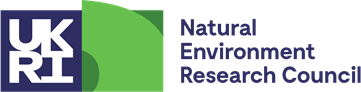 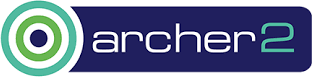 1.	Principal Applicant* Contact Details*Principal Applicants must satisfy NERC PI eligibility criteria.1.	Principal Applicant* Contact Details*Principal Applicants must satisfy NERC PI eligibility criteria.1.	Principal Applicant* Contact Details*Principal Applicants must satisfy NERC PI eligibility criteria.Co-ApplicantsCo-ApplicantsName:Name:Department:Email:Institution:Role in project:Tel:Name:Email:Email:Role in project:HPC contact for project (to whom correspondence and enquiries will be addressed)HPC contact for project (to whom correspondence and enquiries will be addressed)HPC contact for project (to whom correspondence and enquiries will be addressed)HPC contact for project (to whom correspondence and enquiries will be addressed)HPC contact for project (to whom correspondence and enquiries will be addressed)HPC contact for project (to whom correspondence and enquiries will be addressed)HPC contact for project (to whom correspondence and enquiries will be addressed)Name:Name:Email:Email:Email:Tel:Tel:2.	Project Details2.	Project Details2.	Project Details2.	Project Details2.	Project Details2.	Project Details2.	Project Details2.1 Title:2.2 Funding Source:NERC ref number (if relevant):NERC ref number (if relevant):NERC ref number (if relevant):NERC Research Programme, (if relevant) please specify:NERC Research Programme, (if relevant) please specify:NERC Research Programme, (if relevant) please specify:Fellowship/Studentship/Ref?Fellowship/Studentship/Ref?Fellowship/Studentship/Ref?Other, please specify:Other, please specify:Other, please specify:Was use of ‘Research Council Facilities’ (HPC) indicated on the Je-S form?Was use of ‘Research Council Facilities’ (HPC) indicated on the Je-S form?Was use of ‘Research Council Facilities’ (HPC) indicated on the Je-S form?Yes/NoYes/No2.3 Proposeddates:Start date of grant:Start date of grant:Start date of grant:Expected duration:Expected duration:End date:Access to service, resources requestedNew users of High Performance Computing are welcome. If you have not accessed national HPC resources before, please indicate below. If you are already a NERC HPC user, to which consortium do you belong?Oceanography & Shelf SeasAtmospheric & Polar SciencesMineral & GeophysicsNew UserFor which service are you applying?ARCHER2	Please adviseHow much resource will you require during the lifetime of your project? Year 1 is treated as a firm request, Years 2 onwards are indicative amounts only. Please note that Year 1 refers to the period of time from application for HPC resources to March of the following year. Resource requests should therefore be adjusted accordingly. Please make clear if the “first” year is actually 6 months or 1 year. For each subsequent year of your project, you will need to re-apply, using the HPC Continuation form.  Please state requests in Thousand Compute Units (kCU) and provide the calculation used to determine this amount. Please note, 1 kCU = 1.5156 Million Allocation Units (MAU).Storage: How much storage (Tb) on JASMIN will you require during the lifetime of your project? The figure should be cumulative. Please note that use of JASMIN resource is not guaranteed.Access to service, resources requestedNew users of High Performance Computing are welcome. If you have not accessed national HPC resources before, please indicate below. If you are already a NERC HPC user, to which consortium do you belong?Oceanography & Shelf SeasAtmospheric & Polar SciencesMineral & GeophysicsNew UserFor which service are you applying?ARCHER2	Please adviseHow much resource will you require during the lifetime of your project? Year 1 is treated as a firm request, Years 2 onwards are indicative amounts only. Please note that Year 1 refers to the period of time from application for HPC resources to March of the following year. Resource requests should therefore be adjusted accordingly. Please make clear if the “first” year is actually 6 months or 1 year. For each subsequent year of your project, you will need to re-apply, using the HPC Continuation form.  Please state requests in Thousand Compute Units (kCU) and provide the calculation used to determine this amount. Please note, 1 kCU = 1.5156 Million Allocation Units (MAU).Storage: How much storage (Tb) on JASMIN will you require during the lifetime of your project? The figure should be cumulative. Please note that use of JASMIN resource is not guaranteed.Access to service, resources requestedNew users of High Performance Computing are welcome. If you have not accessed national HPC resources before, please indicate below. If you are already a NERC HPC user, to which consortium do you belong?Oceanography & Shelf SeasAtmospheric & Polar SciencesMineral & GeophysicsNew UserFor which service are you applying?ARCHER2	Please adviseHow much resource will you require during the lifetime of your project? Year 1 is treated as a firm request, Years 2 onwards are indicative amounts only. Please note that Year 1 refers to the period of time from application for HPC resources to March of the following year. Resource requests should therefore be adjusted accordingly. Please make clear if the “first” year is actually 6 months or 1 year. For each subsequent year of your project, you will need to re-apply, using the HPC Continuation form.  Please state requests in Thousand Compute Units (kCU) and provide the calculation used to determine this amount. Please note, 1 kCU = 1.5156 Million Allocation Units (MAU).Storage: How much storage (Tb) on JASMIN will you require during the lifetime of your project? The figure should be cumulative. Please note that use of JASMIN resource is not guaranteed.Access to service, resources requestedNew users of High Performance Computing are welcome. If you have not accessed national HPC resources before, please indicate below. If you are already a NERC HPC user, to which consortium do you belong?Oceanography & Shelf SeasAtmospheric & Polar SciencesMineral & GeophysicsNew UserFor which service are you applying?ARCHER2	Please adviseHow much resource will you require during the lifetime of your project? Year 1 is treated as a firm request, Years 2 onwards are indicative amounts only. Please note that Year 1 refers to the period of time from application for HPC resources to March of the following year. Resource requests should therefore be adjusted accordingly. Please make clear if the “first” year is actually 6 months or 1 year. For each subsequent year of your project, you will need to re-apply, using the HPC Continuation form.  Please state requests in Thousand Compute Units (kCU) and provide the calculation used to determine this amount. Please note, 1 kCU = 1.5156 Million Allocation Units (MAU).Storage: How much storage (Tb) on JASMIN will you require during the lifetime of your project? The figure should be cumulative. Please note that use of JASMIN resource is not guaranteed.Access to service, resources requestedNew users of High Performance Computing are welcome. If you have not accessed national HPC resources before, please indicate below. If you are already a NERC HPC user, to which consortium do you belong?Oceanography & Shelf SeasAtmospheric & Polar SciencesMineral & GeophysicsNew UserFor which service are you applying?ARCHER2	Please adviseHow much resource will you require during the lifetime of your project? Year 1 is treated as a firm request, Years 2 onwards are indicative amounts only. Please note that Year 1 refers to the period of time from application for HPC resources to March of the following year. Resource requests should therefore be adjusted accordingly. Please make clear if the “first” year is actually 6 months or 1 year. For each subsequent year of your project, you will need to re-apply, using the HPC Continuation form.  Please state requests in Thousand Compute Units (kCU) and provide the calculation used to determine this amount. Please note, 1 kCU = 1.5156 Million Allocation Units (MAU).Storage: How much storage (Tb) on JASMIN will you require during the lifetime of your project? The figure should be cumulative. Please note that use of JASMIN resource is not guaranteed.Access to service, resources requestedNew users of High Performance Computing are welcome. If you have not accessed national HPC resources before, please indicate below. If you are already a NERC HPC user, to which consortium do you belong?Oceanography & Shelf SeasAtmospheric & Polar SciencesMineral & GeophysicsNew UserFor which service are you applying?ARCHER2	Please adviseHow much resource will you require during the lifetime of your project? Year 1 is treated as a firm request, Years 2 onwards are indicative amounts only. Please note that Year 1 refers to the period of time from application for HPC resources to March of the following year. Resource requests should therefore be adjusted accordingly. Please make clear if the “first” year is actually 6 months or 1 year. For each subsequent year of your project, you will need to re-apply, using the HPC Continuation form.  Please state requests in Thousand Compute Units (kCU) and provide the calculation used to determine this amount. Please note, 1 kCU = 1.5156 Million Allocation Units (MAU).Storage: How much storage (Tb) on JASMIN will you require during the lifetime of your project? The figure should be cumulative. Please note that use of JASMIN resource is not guaranteed.Access to service, resources requestedNew users of High Performance Computing are welcome. If you have not accessed national HPC resources before, please indicate below. If you are already a NERC HPC user, to which consortium do you belong?Oceanography & Shelf SeasAtmospheric & Polar SciencesMineral & GeophysicsNew UserFor which service are you applying?ARCHER2	Please adviseHow much resource will you require during the lifetime of your project? Year 1 is treated as a firm request, Years 2 onwards are indicative amounts only. Please note that Year 1 refers to the period of time from application for HPC resources to March of the following year. Resource requests should therefore be adjusted accordingly. Please make clear if the “first” year is actually 6 months or 1 year. For each subsequent year of your project, you will need to re-apply, using the HPC Continuation form.  Please state requests in Thousand Compute Units (kCU) and provide the calculation used to determine this amount. Please note, 1 kCU = 1.5156 Million Allocation Units (MAU).Storage: How much storage (Tb) on JASMIN will you require during the lifetime of your project? The figure should be cumulative. Please note that use of JASMIN resource is not guaranteed.Access to service, resources requestedNew users of High Performance Computing are welcome. If you have not accessed national HPC resources before, please indicate below. If you are already a NERC HPC user, to which consortium do you belong?Oceanography & Shelf SeasAtmospheric & Polar SciencesMineral & GeophysicsNew UserFor which service are you applying?ARCHER2	Please adviseHow much resource will you require during the lifetime of your project? Year 1 is treated as a firm request, Years 2 onwards are indicative amounts only. Please note that Year 1 refers to the period of time from application for HPC resources to March of the following year. Resource requests should therefore be adjusted accordingly. Please make clear if the “first” year is actually 6 months or 1 year. For each subsequent year of your project, you will need to re-apply, using the HPC Continuation form.  Please state requests in Thousand Compute Units (kCU) and provide the calculation used to determine this amount. Please note, 1 kCU = 1.5156 Million Allocation Units (MAU).Storage: How much storage (Tb) on JASMIN will you require during the lifetime of your project? The figure should be cumulative. Please note that use of JASMIN resource is not guaranteed.Year 1Year 2Year 3Year 4Year 5JASMIN3.5	Please inform NERC of any interruptions which may impact on use of your allocation via hpc@nerc.ukri.org4.	Model Code4.1 How many model runs/simulations are planned? Please provide details of previous runs and expected scaling where appropriate, on this and/or other systems. How has the code been optimised?3.5	Please inform NERC of any interruptions which may impact on use of your allocation via hpc@nerc.ukri.org4.	Model Code4.1 How many model runs/simulations are planned? Please provide details of previous runs and expected scaling where appropriate, on this and/or other systems. How has the code been optimised?3.5	Please inform NERC of any interruptions which may impact on use of your allocation via hpc@nerc.ukri.org4.	Model Code4.1 How many model runs/simulations are planned? Please provide details of previous runs and expected scaling where appropriate, on this and/or other systems. How has the code been optimised?3.5	Please inform NERC of any interruptions which may impact on use of your allocation via hpc@nerc.ukri.org4.	Model Code4.1 How many model runs/simulations are planned? Please provide details of previous runs and expected scaling where appropriate, on this and/or other systems. How has the code been optimised?3.5	Please inform NERC of any interruptions which may impact on use of your allocation via hpc@nerc.ukri.org4.	Model Code4.1 How many model runs/simulations are planned? Please provide details of previous runs and expected scaling where appropriate, on this and/or other systems. How has the code been optimised?3.5	Please inform NERC of any interruptions which may impact on use of your allocation via hpc@nerc.ukri.org4.	Model Code4.1 How many model runs/simulations are planned? Please provide details of previous runs and expected scaling where appropriate, on this and/or other systems. How has the code been optimised?3.5	Please inform NERC of any interruptions which may impact on use of your allocation via hpc@nerc.ukri.org4.	Model Code4.1 How many model runs/simulations are planned? Please provide details of previous runs and expected scaling where appropriate, on this and/or other systems. How has the code been optimised?3.5	Please inform NERC of any interruptions which may impact on use of your allocation via hpc@nerc.ukri.org4.	Model Code4.1 How many model runs/simulations are planned? Please provide details of previous runs and expected scaling where appropriate, on this and/or other systems. How has the code been optimised?4.2 HPC training and/or support requirements: The HPC Steering Committee will advise how this support/training can be provided via the HPC team.Please explain your previous experience in using HPC:Track Record (Please do not duplicate publications and impacts, use one or the other to provide the relevant information)Please list three of your most recent publications relevant to the science in this application:Please include details of any publications that you have been involved in during the last 5 years that made use of the NERC HPC facilities:Please outline the impacts (on government policy, the economy and society, on top of its use to academics) of research you have been involved in in last 5 years arising from NERC HPC use (please refer to the NERC website our impact for more information):6. Applications for other HPC resource6.1 Please give details of any other HPC resource that may be used for this project (e.g. MONSooN2, PRACE)